*MKCRX00I1VQS* 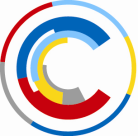 Ministerstvo kulturyMaltézské náměstí 471/1							Telefon: 257 085 111118 11 Praha 1								Fax: 	224 318 155										E-mail:	epodatelna@mkcr.cz Národní památkový ústavgenerální ředitelství
Ing. arch. Naděžda Goryczkovágenerální ředitelkaValdštejnské náměstí 162/3
118 01 Praha 1Váš dopis značky			Naše značka		Vyřizuje/linka		V Praze dne: 22.2.2022NPU-310/91896/2021				Ministerstvo kultury, Maltézské nám. 471/1, Praha l, jako správní orgán příslušný podle § 14m odst. 1 písm. b) zákona č. 218/2000 Sb., o rozpočtových pravidlech a o změně některých souvisejících zákonů (rozpočtová pravidla), v platném znění, vydává ve věci žádosti o poskytnutí dotace z programu ISO II/A – zabezpečení objektů, v nichž jsou uloženy předměty movitého kulturního dědictví, bezpečnostními systémy a mechanickými zábranami, již podala územní památková správa v Českých Budějovicích (zastupující Národní památkový ústav se sídlem Valdštejnské náměstí 162/3, 118 01 Praha 1, IČO: 75032333), toto rozhodnutí.R O Z H O D N U T ÍMinisterstvo kultury, Maltézské nám. 471/1, Praha l, jako správní orgán příslušný podle § 14m odst. 1 písm. b) zákona č. 218/2000 Sb., o rozpočtových pravidlech a o změně některých souvisejících zákonů (rozpočtová pravidla), v platném znění, rozhodlo ve věci žádosti o poskytnutí dotace z programu ISO II/A – zabezpečení objektů, v nichž jsou uloženy předměty movitého kulturního dědictví, bezpečnostními systémy a  mechanickými zábranami, již podala územní památková správa v Českých Budějovicích (zastupující Národní památkový ústav se sídlem Valdštejnské náměstí 162/3, 118 01 Praha 1, IČO: 75032333),t a k t o:Žádost se podle § 14m odst. 1 písm. b) zákona č. 218/2000 Sb., o rozpočtových pravidlech a o změně některých souvisejících zákonů (rozpočtová pravidla), v platném znění,  z a m í t á.OdůvodněníMinisterstvo kultury podle § 14j zákona č. 218/2000 Sb., o rozpočtových pravidlech a o změně některých souvisejících zákonů (rozpočtová pravidla), v platném znění, zveřejnilo výzvu k podávání žádostí o poskytnutí dotace z programu Integrovaný systém ochrany movitého kulturního dědictví II, podprogram A – zabezpečení objektů, v nichž jsou uloženy předměty movitého kulturního dědictví, bezpečnostními systémy a mechanickými zábranami. Tato výzva byla zveřejněna na webových stránkách Ministerstva kultury coby poskytovatele dne 16. 9. 2021 a její obsah byl v souladu s § 14j odst. 1 věta druhá rozpočtových pravidel přístupný po dobu alespoň 30 dnů. Územní památková správa v Českých Budějovicích (zastupující Národní památkový ústav se sídlem Valdštejnské náměstí 162/3, 118 01 Praha 1, IČO: 75032333) podala ve lhůtě stanovené v uvedené výzvě žádost o poskytnutí dotace.Ministerstvo kultury shledalo, že územní památková správa v Českých Budějovicích v loňském roce porušila bod 11. Podmínek čerpání dotace, které jsou součástí Rozhodnutí č. j. MK 40704/2021 SOOKS vydaného dne 11. 6. 2021. V souladu s bodem 22. Podmínek čerpání dotace byla žádost o dotaci na rok 2022, podaná územní památkovou správou v Českých Budějovicích, vyloučena a Ministerstvo kultury v souladu s § 14m odst. 1 písm. b) rozpočtových pravidel rozhodlo tak, jak je uvedeno ve výroku tohoto rozhodnutí.PoučeníProti tomuto rozhodnutí není podle § 14q odst. 2 zákona č. 218/2000 Sb., o rozpočtových pravidlech a o změně některých souvisejících zákonů (rozpočtová pravidla), v platném znění, přípustné odvolání ani rozklad. Toto rozhodnutí nabývá právní moci dnem jeho doručení žadateli.       		  PhDr. Magda Němcová					      		       vedoucí Samostatného odděleníochrany kulturních statkůMK 12650/2022 SOOKSDráč Marek Mgr. / 448